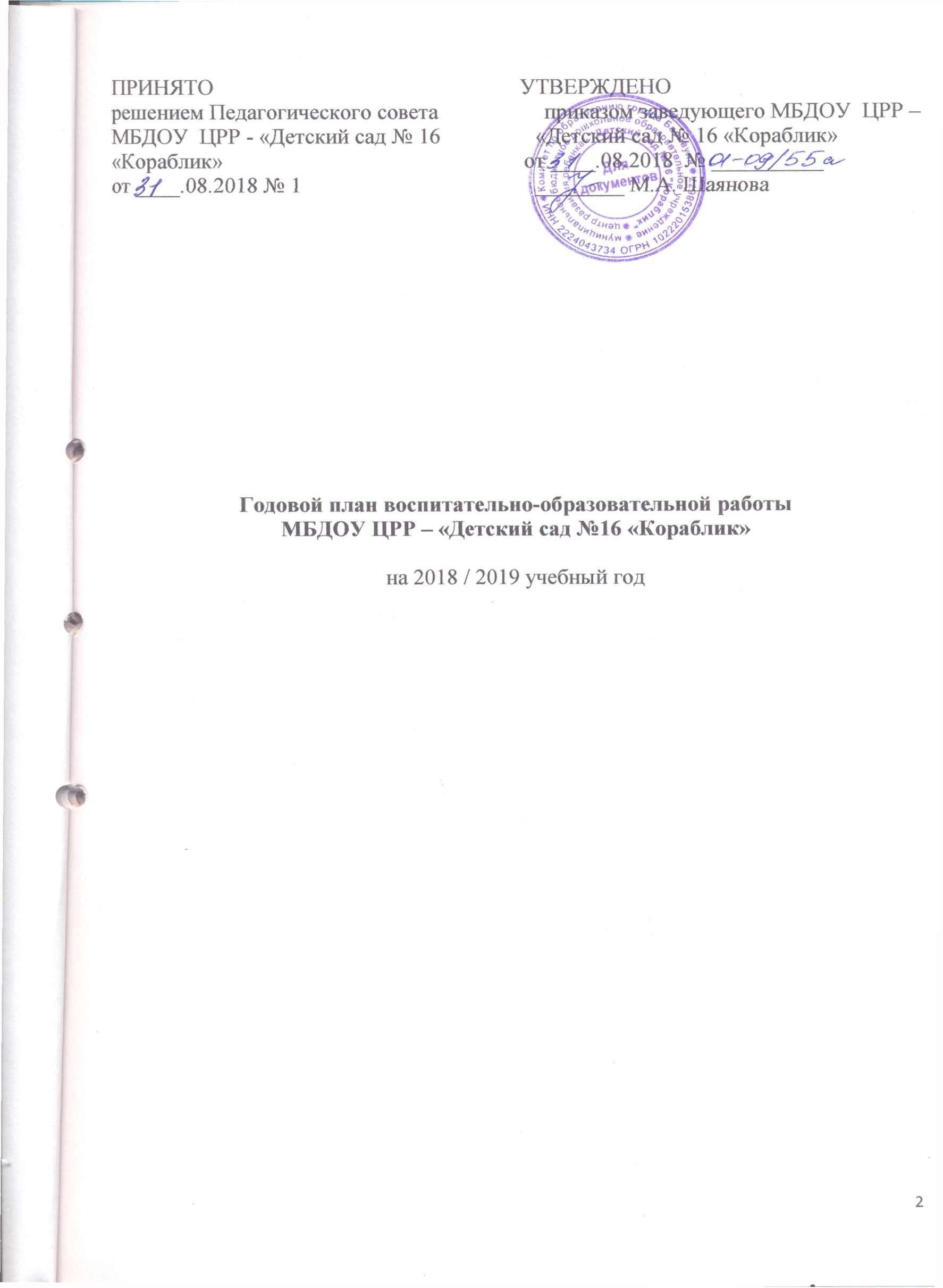 Содержание:Пояснительная запискаI. Проблемно-ориентированный анализ деятельности МБДОУ за 2017/2018 учебный год.II. Приоритетные направления деятельности МБДОУIII. Задачи на 2018/2019 учебный годIV. Управление МБДОУ:4.1. Совещания, планёрки, работа с обслуживающим персоналом4.2. Заседания Педагогического Совета4.3. Заседания  Управляющего Совета4.4. Заседания Попечительского Совета4.5. Заседания Общего собрания трудового коллектива V. Методическая деятельность:5.1. Формы работы с педагогами5.2. Мероприятия по аттестации5.3. Мероприятия по работе с молодыми специалистами 5.4. Мероприятия по внедрению профессионального стандарта «Педагог»VI. Организационно-педагогические мероприятия с детьми:6.1. Массовые мероприятия6.2. Мероприятия по работе с одаренными детьми VII. Мероприятия по взаимодействию с семьей7.1. Родительские собрания 7.2. Мероприятия по работе с неблагополучными семьямиVIII. Мероприятия, направленные на обеспечение вариативного дошкольного образования IX. Мероприятия на летний оздоровительный периодX. Взаимодействие с социальными институтамиXI. Деятельность по созданию безопасного образовательного пространства XII. Инновационная деятельность XIII. Система внутриучрежденческого контроляXIV. Административно-хозяйственная и финансовая деятельность.Лист корректировки годового планаПояснительная запискаМуниципальное бюджетное дошкольное образовательное учреждение центр развития ребенка - «Детский сад № 16 «Кораблик» Дата создания: 1934 годВ учреждении функционируют 5  групп общеразвивающей направленности.Адрес: 656054, г.Барнаул, проезд 9 Мая, 3Телефон/Факс: +7 (3852) 61-72-13Электронная почта: detsad16metod@mail.ruАдрес сайта в сети интернет: dsad16.ruРежим работы дошкольного учреждения: с 7.00 до 19.00График работы дошкольного учреждения:Рабочие дни: понедельник, вторник, среда, четверг, пятница.Выходные дни: суббота, воскресенье, праздничные дни.Учредителем Учреждения и собственником его имущества является городской округ - город Барнаул Алтайского края.Функции и полномочия учредителя Учреждения от имени городского округа - города Барнаула Алтайского края исполняет комитет по образованию города Барнаула.Основной вид деятельности Учреждения: реализация основной общеобразовательной программы – образовательной программы дошкольного образования, присмотр и уход за детьми. Реализация дополнительных общеразвивающих программ.Образовательная деятельность в МБДОУ ЦРР - «Детский сад №16 «Кораблик» осуществляется для детей в возрасте от 2 до 7 лет.Уровень образования: дошкольное образование.Образовательная деятельность осуществляется на государственном языке Российской Федерации - на русском языке.Образование носит светский характер.Образовательная деятельность Учреждения строится на научно-обоснованном выборе программ, форм и методов воспитания, обеспечивающих реализацию задач, стоящих перед Учреждением.Форма обучения: дневная, очная.Социальные партнёры: гимназия №40, детский сад № 41, НОО «Дом учителя», районная библиотека №18, детская поликлиника №2Проблемно - ориентированный анализ выполнения годовых задач 2017/2018 учебного года Анализ выполнения годовых задач         Выводы: Итоговые данные показывают, что годовые задачи были выполнены. Педагогический коллектив принимал активное участие в педагогических советах, семинарах - практикумах, открытых мероприятиях, проводимых в МБДОУ, городе, крае.           Значительно повысился уровень работы по нравственно-экологическому, познавательному развитию детей. Больше внимания уделялось здоровьесберегающим технологиям.       Наряду с положительными результатами в работе есть проблемы, над которыми необходимо работать.           Задачи: - проводить проблемные семинары, круглые столы по обмену опытом, наставничество;- продолжать поиск инновационных форм методической работы с педагогическим коллективом. Анализ кадрового состава (педагогические работники)Выводы:   Проведенная в течение 2017/2018 учебного года работа с кадрами позволила достигнуть следующих результатов:- было подано 1 заявления на высшую квалификационную категорию по должности «старший воспитатель». Педагог успешно прошёл процедуру аттестации подтвердив  свой профессионализм;- все педагоги прошли специализированные курсы повышения квалификации         -перспектива прохождения курсов повышения квалификации в 2019 году - 1-текучесть педагогических работников составила 22% причина увольнение работников.Задачи:     Организация работы по повышению профессиональной компетенции воспитателей и привлечению молодых специалистов.Участие педагогов ДОУ в методической работе за 2017/ 2018 учебный год.      Выводы:       Методическая активность большинства педагогов отражалась в участии воспитателей в конкурсах, выставках, смотрах на уровне МБДОУ, города, края. Все педагоги показали открытые мероприятия с детьми на региональном уровне. Итоги анализа работы с кадрами выявили основную проблему: недостаточно активное участие педагогов в профессиональных очных конкурсах разных уровней (муниципальных, региональных, всесоюзных)       Задачи:Продолжать работу по привлечению педагогов к участию в методических мероприятиях и конкурсах разных уровней.Анализ организации предметно – пространственной  развивающей образовательной среды      В течение учебного года произошли значительные изменения в организации предметно-пространственной развивающей среды. В детском саду  в группах пополнен и систематизирован дидактический и игровой материал, все центры оснащены в соответствии с возрастом детей и учётом ФГОС. Значительно обновились и пополнились новым содержанием театральные центры.     Методический кабинет пополнен разработками, конспектами, дидактическим и демонстрационным материалом по разделам программы, подготовке детей к школе; обновлены материалы по аттестации педагогических кадров. Пополняется электронная методическая библиотека для воспитателей и демонстрационный материал для детей.      С целью эстетического воспитания детей дошкольного возраста  и формирования у них трудовых навыков на территории МБДОУ разбиты цветники, дополнены малыми архитектурными формами, новым игровым и спортивным оборудованием.      Этому способствовало проведение в детском саду смотров - конкурсов, педагогических советов, консультаций, круглых столов, проектов. Проведение презентаций ППРОС групп для слушателей курсов АНОО «Дом учителя».      Выводы: ППРОС постоянно обновляется, пополняется новым образовательным содержанием.      Задачи: Продолжать совершенствовать образовательное пространство детского сада.Анализ состояния здоровья воспитанников.Распределение воспитанников по группамЗдоровье детей      Согласно полученным данным возрос уровень посещаемости в детском саду. Самый высокий уровень посещаемости отмечается в подготовительной группе № 5, самый низкий во второй группе раннего возраста №1. Причина особенности развития детей раннего возраста, адаптация детей к условиям детского сада.В 2017-2018 учебном году по болезни одним ребенком было 5,6 д/д. По сравнению с прошлым годом увеличилось количество пропущенных дней по болезни одним ребенком на 0,8 д/д. это связано с открытием группы раннего возраста и особенностями развития детей. Данные о группах здоровья детей в 2017-2018 учебном годуОрганизация работы по охране жизни и укреплению здоровья воспитанников.      Благодаря работе инструктора по физической культуре и организованным мероприятиям по закаливаю детей, индивидуальной и  профилактической работе, не отмечено вспышки инфекционных заболеваний.       Во всех группах в течение учебного года  проводилось педагогическое наблюдение за детьми, с целью выявления и  развития физических качеств и двигательных навыков.      Регулярно проводились инструктажи по охране жизни и здоровья детей. Велась систематическая работа воспитателей по ОБЖ. Проводилась С- витаминизация  детского питания. Была разработана циклограмма двигательной активности детей и система работы по охране жизни и укреплению здоровья воспитанников. 	     Взаимодействие с родителями по охране жизни и укреплению здоровья воспитанников осуществлялось в соответствии с годовым планом работы. Систематически проводились опросы, которые показали, что родители стали больше интересоваться успехами своих детей, принимать участие в спортивных мероприятиях детского сада. Отмечено повышение родительской заинтересованности и компетентности в вопросах физического и психического здоровья детей.     Наряду с положительными результатами есть проблемы: с приходом молодых воспитателей наблюдались случаи травмирования воспитанников в ходе режимных моментов.Выводы:     Наблюдается положительная динамика развития физических качеств и двигательных навыков по сравнению с началом учебного года. Требуется дальнейшая работа с кадрами по охране жизни и здоровья детей. Необходимо усилить работу по адаптации детей раннего возраста к условиям детского сада.Задачи:     Продолжать работу по укреплению здоровья воспитанников и привитию у них здорового образа жизни. Повышать профессиональную компетентность педагогов по охране жизни и здоровья детей.Анализ освоения воспитанниками образовательной программы и готовности к обучению в школе     Работа по выполнению основной образовательной программы во всех группах велась стабильно: наилучшая результативность отмечается в подготовительной группе; несколько ниже – в средней и 2 группе раннего возраста. Причина - особенности контингента воспитанников.    Педагоги МБДОУ опираясь на целевые ориентиры Программы «От рождения до школы» в течение учебного года проводили педагогические наблюдения, индивидуальную коррекцию личностных качеств детей, социализацию и развитие индивидуальных способностей и особенностей. Дети регулярно участвовали в конкурсах разного уровня: МБДОУ, районного, международного.     В течение года проведены различные познавательно-развивающие мероприятия для детей, тематические недели и месяцы.        Коррекционно-развивающая работа проводилась в индивидуальном порядке по итогам педагогических наблюдений. В группах ведутся тетради индивидуальной работы.         Дополнительное художествнно-эстетическое образование дети получают во второй половине дня, в совместной деятельности с воспитателем. Воспитанники успешно осваивают нетрадиционные техники и технологии: квиллинг (подготовительная, старшая группа), модульное оригами (средняя группа). В рамках экспериментальной деятельности дети старшего дошкольного возраста с успехом включились в освоение цикла по биоэтике.     Результаты педагогических наблюдений за детьми (основанных на целевых ориентирах на этапе завершения дошкольного образования) показали положительную динамику развития детей.     В течение года, валеологическим центром проводился мониторинг по теме: «Изучение сформированности предпосылок к учебной деятельности» воспитанников подготовительной группы. Результаты:Обследовано 22 воспитанникаСПУД соответствует высоким показателям возрастной нормы – 5 человек 22,7%СПУД соответствует показателям возрастной нормы – 14 человек 63,7%СПУД ниже средних показателей возрастной нормы – 3 человек 13,6%СПУД не соответствует показателям возрастной нормы – 0 человек 0%     Высоким результатам способствовал хорошо отлаженный педагогический процесс и успешное взаимодействие всех участников образовательного процесса, а также высокий уровень профессиональной компетенции педагогов. Можно сделать вывод, что большая часть выпускников готова к обучению в школе на высоком и соответствующем уровне. Причиной ниже средних показателей возрастной нормы (3 ребёнка) в особенностях психического и физического здоровья детей.    По результатам мониторинга освоения детьми образовательной программы дошкольного образования сделаны выводы о необходимости уделить больше внимания речевому развитию детей. Выводы: используемые в детском саду программы, методы и приемы, способствуют всестороннему развитию и подготовке детей к обучению в школе. 87% детей успешно освоили основную образовательную программу дошкольного образования.Задачи:Продолжать образовательную работу с детьми по освоению основной образовательной программы дошкольного образования. Уделить внимание качеству проведения образовательной деятельности по развитию речи детей.Анализ взаимодействия с семьями воспитанниковХарактеристика социального статуса семей воспитанников:Количество семей 148  Полных 134Неполных- 14 Многодетных- 9 Имеющих детей под опекой – 0 Семей «группы риска» - 0 Малообеспеченных – 14	Имеющих детей сирот – 0     При взаимодействии с семьями воспитанников учитывалось планирование совместной деятельности. Воспитателями групп разработаны консультации, собрания, мастер-классы, акции, проекты, рекомендации, буклеты. Регулярно осуществляется смена материала в информационных центрах и на сайте детского сада.     Родительские собрания проходили в нетрадиционных формах, что показало их эффективность. Традицией стало проведение мастер-классов для родителей по разным темам.     На сайте детского сада размещаются совместные мастер-классы, праздники, соревнования и другие мероприятия с детьми и родителями. Выводы: положительным результатом взаимодействия с родителями являются отзывы на сайте детского сада, а также отсутствие обоснованных жалоб родителей. Задачи: продолжать работу с родителями с использованием нетрадиционных форм сотрудничества.Анализ административно-хозяйственной работы          При реализации плана административно-хозяйственной работы запланированные мероприятия выполнены.    В рамках подготовки учреждения к началу учебного года проведены следующие работы:-ремонт пожарной сигнализации;-ремонт цоколя здания;- ремонт электропроводки в здании МБДОУ по предписанию Ростехнадзора;-ремонт и побелка овощехранилища.Выводы: эффективной административно-хозяйственной деятельности способствовало планирование и организация взаимодействия сотрудников.  Задачи: продолжать работу согласно годовому плану.Перспективы деятельности МБДОУ на 2018/2019 учебный год     Принимая  во  внимание достигнутые результаты  за прошедший учебный год     и основные проблемы, были определены перспективы:-подготовка к аттестации педагогов;-организация мероприятий связанных с решением годовых задач;-внедрение в практику работы инновационных проектов, направленных на повышение качества дошкольного образования;-внедрение профессионального стандарта.Приоритетные направления работы на новый учебный годСоздание безопасного образовательного пространства для всестороннего развития детей.Познавательное, творческое и речевое развитие детей средствами музейной педагогики.   Задачи деятельности коллектива на текущий годСовершенствовать систему работы по охране жизни и здоровья детей и созданию безопасного образовательного пространства.Повышать профессиональную компетентность педагогов в развитии всех компонентов устной речи детей. Формировать опыт использования музейной педагогики, как инновационной педагогической технологии в образовательном процессе. Управление развитием образовательного учреждения.Совещания, планёрки, работа с обслуживающим персоналом   Совещания   Планерки   Работа с обслуживающим персоналом    4.2. Заседания Педагогического советаЗаседания Управляющего Совета.    4.4. Заседания Попечительского Совета.    4.5. Заседания общего собрания трудового коллектива.Методическая деятельность.5.1.Формы работы с педагогамиТематические консультации.Индивидуальные консультации для педагогов.Смотры и конкурсыСеминарыТематические выставки методической литературы и пособийОткрытые мероприятия5.2. Мероприятия по  подготовке и проведению аттестации руководящих и педагогических работников  МБДОУ в 2018/2019 учебном годуСведения  о  курсовой переподготовке педагогов в 2018/2019  году5.3.Мероприятия с молодыми специалистами. Наставничество.План мероприятий5.4.Мероприятия по внедрению профессионального стандарта «Педагог» Организационно – педагогические мероприятия с детьмиМассовые мероприятияМероприятия по работе с одарёнными детьмиМероприятия по взаимодействию с семьёй7.1. Родительские собранияОбщие родительские собранияГрупповые родительские собранияПлан работы с родителями Охрана прав несовершеннолетних, их социальная защита.Мероприятия по работе с неблагополучными семьямиVIII. Мероприятия, направленные на обеспечение вариативного дошкольного образования Группа кратковременного пребывания.Цель деятельности группы кратковременного пребывания: реализация права каждого ребенка на доступное и качественное образование.Задачи:-обеспечение доступности дошкольным образованием;-оказание педагогической и психологической помощи родителям, воспитывающих детей в домашних условиях;-создание благоприятных условий адаптации к социальному миру детей, облегчение вхождения в коллектив сверстников, поступление в детский сад.Консультативный пункт (КП) для родителей.       Консультативный пункт (КП) - для детей в возрасте от 2 месяцев до 7 лет, воспитывающихся в условиях семьи, создан с целью обеспечения единства и преемственности семейного и общественного воспитания; оказание психолого-педагогической помощи родителям; поддержка всестороннего развития личности детей, не посещающих образовательные учреждения. Алгоритм работы консультативного пункта.1. Определение основных задач КП на 2018/2019 учебный год: оказание консультативной помощи родителям по различным вопросам воспитания, обучения и развития ребенка дошкольного возраста; оказание содействия в социализации детей дошкольного возраста.2. Проведение подготовки к работе КП:- Изучение нормативно-правовой базы.- Оценка возможности учреждения: материально-техническая база; наличие помещений; соблюдение условий СанПин; методическое обеспечение; профессионализм и творческий потенциал педагогов.3. Составление плана работы консультативного пункта.4 . Определение эффективных форм и методов работы с родителями и детьми.5. Разработка необходимой документации, локальных актов.6. Проведение  бесед с родителями или лицами их заменяющими, которые будут посещать КП, о правилах работы КП, о взаимных правах и обязанностях, заключение  договоров.План работы КПМероприятия по ПМПкЦель: обеспечение диагностико – коррекционного, психолого-медико-педагогического сопровождения детей с отклонениями в развитии, исходя из реальных возможностей дошкольного учреждения и в связи с индивидуальными особенностями ребенка.IX. Мероприятия на летний оздоровительный периодX. Взаимодействие с социальными институтамиСоциальные партнёры: гимназия №40, АНОО «Дом учителя», районная библиотека №18, детская поликлиника №2Преемственность со школой. Перспективный планработы со школой по проблеме непрерывного образования.Педагогический аспект.Координация программ для осуществления, развивающего обучения.Осуществлять дифференцированный  подход в процессе обучения детей в детском саду и школе.Преобладание спонтанно-реактивного обучения.Использовать в обучении, способствующие развитию познавательной активности и интереса: проблемные ситуации, моделирование, экспериментирование и т.д.Осуществлять плавный переход от игровой к учебной деятельности в школе.Безоценочное обучение в 1 классах начальной школы.Продолжать работу в школе по основным направлениям работы детского сада.Психологический аспект.Учет  актуального уровня развития детей с целью обеспечения эмоциональной комфортности ребенкаУчет зоны перспективного развития ребенка при планировании работы.Координация диагностических методик по изучению уровня готовности детей к школьному обучению, с тем, чтобы они не дублировались.Психологическое просвещение педагогов и родителей  с тем, чтобы они были готовы работать по вариативным программам.Учет кризиса 7 лет, при переходе ребенка в школу и адаптацию.Личностно-ориентированная модель общения взрослых и детей.Гуманизация педагогического процесса.Создание благополучного психологического климата  на основе знаний педагогами индивидуальных особенностей детей.Коррекционно-профилактическая работа с детьми.Разработка коррекционных программ для групп коррекции.Средовый аспект. Приблизить дизайн помещений 1 классов школы к дизайну детского сада путем зонирования.Этика общения с детьми.Создание условий для организации малоподвижных и хороводных игр с детьми на переменах.Эстетика оформления дидактических игр и пособий.Валеологический аспект.Обеспечить условия в школе для совершенствования культурно-гигиенических навыков у детей.Обеспечить условия для формирования культуры питания.Формировать потребность в здоровом образе жизни у детей.Осуществлять учет уровня здоровья детей на всех видах занятий.Использовать физкультминутки с целью снятия усталости и профилактики нарушения осанки.Проводить гимнастику для глаз в ходе занятий требующих напряжения зрения у детей.Соблюдать гигиенические нормы освещенности в классах и в детском саду.Пропагандировать здоровый образ жизни среди родителей, педагогов и детей.Организовать в школе занятия лечебной физкультурой для детей, имеющих отклонения в развитии с целью продолжения начатых занятий в д/ саду.Методический аспект.Управленческий аспект.Координация программ.Заключение договора со школой.Совместное совещание по окончании этапов адаптации детей к школе.Проведение совместных педсоветов.АНОО «Дом учителя»В рамках взаимодействия заключён договор о сотрудничестве. МБДОУ предоставляет образовательную площадку для проведения курсов повышения квалификации педагогов края. Взаимодействие осуществляется по плану (приложение 1)Детская библиотека №18В рамках взаимодействия заключён договор о сотрудничестве. Взаимодействие осуществляется по плану (приложение 2)XI. Деятельность по созданию безопасного образовательного пространстваМероприятия с сотрудниками  по охране труда и технике безопасностиXII. Инновационная деятельность Тема: «Психолого-педагогические условия социально-личностного развития детей средствами музейной педагогики»Творческая лаборатория.Координационный совет.XIII. Система внутриучрежденческого контроляОрганизация общего контроляОперативный контрольУзкие специалистыВоспитателиТематический контрольАдминистративно - хозяйственная и финансовая деятельность.Лист корректировки годового планаЗадачи МероприятияПоложительные результаты ПроблемыПерспективы1. Совершенствовать профессиональную компетентность педагогов по формированию основ нравственно-экологической культуры дошкольников.Педсовет «Формирование основ нравственно-экологической культуры дошкольников»Консультация для педагогов «Методы и приёмы проведения образовательной деятельности по формированию биоэтического отношения к природе»Индивидуальные консультации по планированию организации и проведению экскурсий и наблюдений в природе.Проведение родительских собраний в нетрадиционных формах «Формирование нравственно-экологических ценностей у дошкольников». Мастер-класс «Играя - воспитываем»Проведение детско-родительских акций и проектов «Покормите птиц зимой», «Доброе сердце»Открытые взаимопросмотры деятельности с детьми и родителями.Создание презентаций для детей по экологическому воспитании. Смотр «Огород на окне»Музыкально-экологический праздник «Мы - друзья природы», Разработка и апробирование цикла занятий для детей по биоэтике. Открытые занятия с детьми для педагогов ДОУ.Тематические беседы «Мир вокруг нас»Выставки методических новинок и литературы по экологическому воспитанию и краеведению.Выставка рисунков«Пробуждение природы»Повышение профессиональной компетентности педагогов и специалистов ДОУ по вопросам экологического воспитания детей.Пополнение электронной методической копилки по экологии и биоэтике.Качественное проведение мероприятий экологической направленности.Обновление и пополнение экологизированного образовательного пространства для детей и педагогов.Распространение педагогами опыта работы.Повышение уровня нравственно-экологической культуры у детей (результаты педагогической диагностики)Повышение уровня экологической компетентности родителей.Задача выполнена 2. Формировать опыт организации театральной деятельности как вида культурных практик в соответствии с ФГОС ДОПедсовет «Организация театральной деятельности в соответствии с ФГОС ДО».Консультации для педагогов «Роль театрализованной деятельности в социально-эмоциональном и речевом развитии», «Реализация ФГОС средствами культурных практик», «Создание условий для организации самостоятельной деятельности детей в театрально-музыкальном центре».Конкурс «Создание ППРОС для театрализованной деятельности».Выставка методической литературы «Развитие дошкольников средствами театрализованной деятельности».Театральные постановки с детьми, сценки к народным и календарным праздникам.Пополнение ППРОС по театральной деятельности новыми видами театров, атрибутами, сценариями.Повысился профессиональный уровень педагогов по театрализованной деятельности, обновилась развивающая образовательная среда. Педагоги используют нетрадиционные формы взаимодействия с родителями.Положительная динамика развития эмоционально-речевой сферы детей.Задача выполнена 3. Повышать профессиональное мастерство педагогов по физическому развитию детей и формированию потребности в здоровом образе жизни.Консультация «Мониторинг физического здоровья детей при организации двигательной активности»Пополнение групповых спортивных центров для детей новым спортивно-игровым оборудованием.Конкурс спортивных мероприятий для детей. Выставка методической литературы по физическому развитию дошкольников.Просмотр открытых физкультурных занятий с детьми.Проведение зимней спартакиады.Спортивные детско-родительские праздники: «Если хочешь быть здоров», «Аты-баты-мы солдаты», «Мама, папа, я – спортивная семья».Спортивный марафон.Тематические консультации для родителей по физическому развитию.Пополнение и обновление картотек: прогулок, зарядок, физминуток.Повышение профессиональной компетентности педагогов и специалистов ДОУ по физическому развитию детей.Пополнение электронной методической копилки по физическому развитию детей.Качественное проведение физкультурных мероприятий.Обновление и пополнение физкультурных центров для детей.Обмен опытом работы.Активное взаимодействие педагогов с родителями при проведении спортивных праздников и развлечений для детей.Задача выполнена Количество педагогов 2017/2018 учебный годКоличество педагогов 2017/2018 учебный год1.   Общее10Женщин10Мужчин02.    Средний возраст:20-30 лет130-40 лет340-50 лет350-60 лет33.    СовместителиХарактеристика педагогов по категориямХарактеристика педагогов по категориямОбразование и категорияКоличество педагогов2017\2018 учебный год2017\2018 учебный годВысшее образование6Среднее - специальное3Без педагогического образования1Соответствие занимаемой должности-Первая квалификационная категория-Высшая квалификационная категория6Стаж работы педагоговКоличество педагоговДо 3 -х лет33-5 лет05-10 лет110-15 лет315-20 лет1Более 20 лет2Повышение квалификации за последние 3 годаПерспективы прохождения курсовой подготовки  на 2018 - 2019 учебный годСпециализированные курсы91Курсы не по профилю--Накопительные семинарские занятия--Учёба в педагогических заведениях22Ф.И.О.должностьпедагогаМероприятиеУровень Все педагоги МБДОУКонкурс создания ППРОС для театрализованной деятельности. Конкурс новогоднего оформления групп и участков. Конкурс по проведению спортивных мероприятий для детей. Смотр «Огород на окне».МБДОУКузнецова Л.Л.Назарова Н.С.Новикова О.М.Кулешова Н.А.Савиных М.С.Свиридова Ж.В.Страшникова О.А.Вилисова М.А.Показ открытых занятий к педсоветам и родительским собраниямМБДОУСтарший воспитатель Суворова С.А.Участие в работе муниципального методического объединения педагогов дошкольных образовательных учреждений(старшие воспитатели, заместители заведующих по УВР)Участие в работе экспертных групп по аттестации педагогических работниковМуниципальный уровеньМуниципальный уровеньВоспитатели Назарова Н.С.Новикова О.М.1 место в дистанционном конкурсе «Доутесса»1 место в дистанционном конкурсе «Доутесса»ВсероссийскийСуворова С.А.Вилисова М.А.Кузнецова Л.Л.Назарова Н.С.Новикова О.М.Кулешова Н.А.Участие педагогов (показ открытых мероприятий с детьми, презентация ППРОС) в методических мероприятиях в рамках курсов повышения квалификации педагогических работников АНОО «Дом учителя»Краевой уровеньЧисло группВторая группа раннего возраста №1Вторая младшая группа№ 2Средняя группа №3Старшая группа № 4Подготовительная группа № 55111111 группа здоровья2 группа здоровья3 группа здоровья4 группа здоровья12 детей142 ребёнка4 детей0 №Тема совещанияОтветственныйОтметкао выполненииСентябрьСентябрьСентябрьСентябрь1.2.3.«Об итогах готовности детского сада к новому учебному году».«О подготовке к отопительному сезону» «Об организации питания в детском саду»ЗаведующийМ.А.ШаяноваСт. воспитательзавхозМ.П.ТруноваДекабрьДекабрьДекабрьДекабрь1.2.3.«О сохранении и укрепления здоровья дошкольников».«О применении противопожарных мер безопасности в зимний период и в процессе проведения новогодних праздников» «Об утверждении графика отпусков»ЗаведующийМ.А.ШаяноваСт. воспитательСт.медсестраМартМартМартМарт1.2.3.«Об организации питания в детском саду»«Об организации профилактической работы по предупреждению желудочно-кишечных заболеваний, ОРВИ детей и сотрудников»«Об охране труда сотрудников МБДОУ»ЗаведующийМ.А.ШаяноваСт.медсестраМайМайМайМай1.2.«Об организации летнего оздоровительного сезона».«О подготовке ДОУ к работе в летний период (ремонт здания)»ЗаведующийМ.А.ШаяноваСт.воспитательЗавхозМ.П.Трунова№МесяцСодержаниеОтветственныеОтметкао выполнении1.Август«О результатах подготовки ДОУ к новому учебному году»«О подготовке к отопительному сезону»ЗаведующийСт.воспитательЗавхоз2.Сентябрь«О подготовке здания к работе в зимних условиях»«О внедрении ФГОС в работе МБДОУ»ЗаведующийЗавхоз Ст.воспитатель3.Октябрь«О результатах контроля за организацией питания детей в ДОУ»«О проведении мероприятий по санитарной очистке и благоустройству территории»ЗаведующийСт.воспитательЗавхоз Ст.медсестра 4.Ноябрь«Об итогах контроля за соблюдением безопасных условий жизнедеятельности детей»«Об инвентаризации материальных ценностей»«О заболеваемости детей в ДОУ в первом квартале»ЗаведующийСт.воспитательЗавхоз Ст.медсестра5.Декабрь«О применении противопожарных мер безопасности в зимний период и в процессе проведения новогодних праздников»«О выполнении требований СанПин»ЗаведующийСт.воспитательЗавхоз Ст.медсестра6.Январь«Об аттестации педагогических кадров»«Об организации профилактической работы по предупреждению желудочно-кишечных заболеваний, ОРВИ  детей и сотрудников»«Об организации питания»ЗаведующийСт.воспитательЗавхоз Ст.медсестра7.Февраль«О посещаемости детей в ДОУ» «О заболеваемости детей в ДОУ во втором квартале»ЗаведующийСт.воспитатель Ст.медсестра8.Март«О выполнении санэпидрежима» «О соблюдении правил внутреннего трудового распорядка»ЗаведующийСт.воспитательЗавхоз 9.Апрель«О подготовке ДОУ к работе в летний период»«О заболеваемости детей в ДОУ во втором квартале»«Об организации питания»ЗаведующийСт.воспитательЗавхоз 10.Май«О комплектовании возрастных групп на новый учебный год»«О применении противопожарных мер безопасности в весеннее - летний период»«Об организации работы по соблюдению безопасных условий»ЗаведующийСт.воспитательЗавхоз Содержание работыКатегорияФормыработыОтветственныеОтметкао выполненииСентябрьСентябрьСентябрьСентябрьСентябрьОсобенности работы с детьми во время адаптации.мл. воспитателиконсультацияСт.медсестраНоябрьНоябрьНоябрьНоябрьНоябрьРоль младшего воспитателя в процессе организации питания.мл. воспитателисеминар - практикумСт.медсестраЯнварь Январь Январь Январь Январь Соблюдение требований СанПин.мл. воспитателикруглый столСт .медсестраМарт Март Март Март Март Личная гигиена сотрудников.поваракухонный работникмл. воспитатель консультацияСт .медсестраМай Май Май Май Май Проведение санитарно – дезинфекционного режима в ДОУ. поваракухонный работникмл. воспитательконсультацияСт .медсестра  №                                  Тема      Сроки проведенияОтветственные    Отметка о выполнении1Установочный.Об анализе работы с детьми в летний оздоровительный период. О готовности учреждения и педагогов к новому учебному году. Об утверждении Учебного плана, календарного учебного графика, расписания непосредственно образовательной деятельности на 2018/2019 учебный год. Об утверждении: Образовательной программы дошкольного образования МБДОУ и рабочих программ педагогов на 2018/2019 учебный год. О создании наставнических пар. АвгустЗаведующий,старший воспитатель2Развитие компонентов устной речи детей.О результатах тематического контроля «Система работы с детьми по развитию устной речи»О возрастных особенностях развития речи детей 2-7 лет.О методах и приёмах развития грамматического строя речи.О создании условий для развития связной речи детей и обогащении активного словаря.О воспитании звуковой культуры речи.Ноябрь Заведующий,старший воспитатель,воспитатели 3Внедрение в практику инновационной педагогической технологии «Музейная педагогика».О результатах тематического контроля «Организация групповых тематических мини-музеев» О музейной педагогике, как инновационной педагогической технологии.Об особенности взаимодействия с детьми и семьями в организации тематических выставок в мини-музеях.ФевральЗаведующий,старший воспитатель,воспитатели 4Итоговый. 1.Об анализе педагогического процесса МБДОУ за 2018-2019 учебный год. 2. Об итогах педагогического наблюдения за детьми всех возрастных групп  и психологического мониторинга выпускной группы.3.Об утверждении плана работы на летний оздоровительный период.Май Заведующий,старший воспитатель,воспитатели №ТемаОтветственныеОтметка о выполненииянварьянварьянварьянварь1О проблемах воспитательно-образовательного процессаЗаведующий: Шаянова М.А.Ст. воспитатель: Суворова С.А.Музыкальный руководитель: Кулешова Н.А.2О распределении выплат стимулирующей части фонда оплаты труда за январь  педагогическим работникамЗаведующий: Шаянова М.А.Ст. воспитатель: Суворова С.А.Музыкальный руководитель: Кулешова Н.А.3О распределении выплат стимулирующей части фонда оплаты труда за январь обслуживающему персоналуЗаведующий: Шаянова М.А.Ст. воспитатель: Суворова С.А.Музыкальный руководитель: Кулешова Н.А.4О распределении дополнительной стимулирующей надбавки фонда оплаты труда за январь педагогическим работникамЗаведующий: Шаянова М.А.Ст. воспитатель: Суворова С.А.Музыкальный руководитель: Кулешова Н.А.февральфевральфевральфевраль1О профилактических мероприятиях против заболевания ОРВИ и гриппомЗаведующий: Шаянова М.А.Ст. воспитатель: Суворова С.А.Медсестра: Шмидт Л.В.Завхоз: Трунова М.П.2О распределении выплат стимулирующей части фонда оплаты труда педагогическим работникам Заведующий: Шаянова М.А.Ст. воспитатель: Суворова С.А.Медсестра: Шмидт Л.В.Завхоз: Трунова М.П.3О распределении выплат стимулирующей части фонда оплаты труда обслуживающему персоналуЗаведующий: Шаянова М.А.Ст. воспитатель: Суворова С.А.Медсестра: Шмидт Л.В.Завхоз: Трунова М.П.4О распределении дополнительной стимулирующей надбавки фонда оплаты труда педагогическим работникам Заведующий: Шаянова М.А.Ст. воспитатель: Суворова С.А.Медсестра: Шмидт Л.В.Завхоз: Трунова М.П.мартмартмартмарт1О благоустройстве территории ДОУЗаведующий: ШаяноваМ.А.Ст. воспитатель: Суворова С.А.Завхоз: Трунова М.П.2О распределении выплат стимулирующей части фонда оплаты труда педагогическим работникам Заведующий: ШаяноваМ.А.Ст. воспитатель: Суворова С.А.Завхоз: Трунова М.П.3О распределении выплат стимулирующей части фонда оплаты труда обслуживающему персоналуЗаведующий: ШаяноваМ.А.Ст. воспитатель: Суворова С.А.Завхоз: Трунова М.П.4О распределении дополнительной стимулирующей надбавки фонда оплаты труда педагогическим работникам Заведующий: ШаяноваМ.А.Ст. воспитатель: Суворова С.А.Завхоз: Трунова М.П.апрельапрельапрельапрель1О распределении выплат стимулирующей части фонда оплаты труда педагогическим работникам 2О распределении выплат стимулирующей части фонда оплаты труда обслуживающему персоналу3О распределении дополнительной стимулирующей надбавки фонда оплаты труда педагогическим работникам маймаймаймай1О подготовке к выпускному вечеру детей подготовительной группыЗаведующий: Шаянова М.А.Ст. воспитатель: Суворова С.А.Музыкальный руководитель: Кулешова Н.А.Медсестра: Шмидт Л.В.2Об организации летнего оздоровительного периода в ДОУЗаведующий: Шаянова М.А.Ст. воспитатель: Суворова С.А.Музыкальный руководитель: Кулешова Н.А.Медсестра: Шмидт Л.В.3О распределении выплат стимулирующей части фонда оплаты труда педагогическим работникам Заведующий: Шаянова М.А.Ст. воспитатель: Суворова С.А.Музыкальный руководитель: Кулешова Н.А.Медсестра: Шмидт Л.В.4О распределении выплат стимулирующей части фонда оплаты труда обслуживающему персоналуЗаведующий: Шаянова М.А.Ст. воспитатель: Суворова С.А.Музыкальный руководитель: Кулешова Н.А.Медсестра: Шмидт Л.В.5О распределении дополнительной стимулирующей надбавки фонда оплаты труда работникам Заведующий: Шаянова М.А.Ст. воспитатель: Суворова С.А.Музыкальный руководитель: Кулешова Н.А.Медсестра: Шмидт Л.В.июньиюньиюньиюнь1О ходе подготовки к ремонту детского садаЗаведующий: Шаянова М.А.Ст. воспитатель: Суворова С.А.Завхоз: Трунова М.П.2О распределении выплат стимулирующей части фонда оплаты труда педагогическим работникам Заведующий: Шаянова М.А.Ст. воспитатель: Суворова С.А.Завхоз: Трунова М.П.3О распределении выплат стимулирующей части фонда оплаты труда обслуживающему персоналуЗаведующий: Шаянова М.А.Ст. воспитатель: Суворова С.А.Завхоз: Трунова М.П.4О распределении дополнительной стимулирующей надбавки фонда оплаты труда педагогическим работникам Заведующий: Шаянова М.А.Ст. воспитатель: Суворова С.А.Завхоз: Трунова М.П.июльиюльиюльиюль1О ходе ремонта детского садаЗаведующий: Шаянова М.А.Ст. воспитатель: Суворова С.А.Завхоз: Трунова М.П.2О распределении выплат стимулирующей части фонда оплаты труда педагогическим работникам Заведующий: Шаянова М.А.Ст. воспитатель: Суворова С.А.Завхоз: Трунова М.П.3О распределении выплат стимулирующей части фонда оплаты труда обслуживающему персоналуЗаведующий: Шаянова М.А.Ст. воспитатель: Суворова С.А.Завхоз: Трунова М.П.4О распределении дополнительной стимулирующей надбавки фонда оплаты труда педагогическим работникам Заведующий: Шаянова М.А.Ст. воспитатель: Суворова С.А.Завхоз: Трунова М.П.августавгуставгуставгуст1О подготовке детского сада к новому учебному годуЗаведующий: ШаяноваМ.А.Ст. воспитатель: Суворова С.А.Музыкальный руководитель: Кулешова Н.А.2О распределении выплат стимулирующей части фонда оплаты труда педагогическим работникам Заведующий: ШаяноваМ.А.Ст. воспитатель: Суворова С.А.Музыкальный руководитель: Кулешова Н.А.3О распределении выплат стимулирующей части фонда оплаты труда обслуживающему персоналуЗаведующий: ШаяноваМ.А.Ст. воспитатель: Суворова С.А.Музыкальный руководитель: Кулешова Н.А.4О распределении дополнительной стимулирующей надбавки фонда оплаты труда за педагогическим работникам Заведующий: ШаяноваМ.А.Ст. воспитатель: Суворова С.А.Музыкальный руководитель: Кулешова Н.А.сентябрьсентябрьсентябрьсентябрь1Об итогах ремонтных работ в летний периодЗаведующий: Шаянова М.А.Ст. воспитатель: Суворова С.А.Завхоз: Трунова М.П.2Об организации работы за соблюдением безопасных условий жизнедеятельности детейЗаведующий: Шаянова М.А.Ст. воспитатель: Суворова С.А.Завхоз: Трунова М.П.3О распределении выплат стимулирующей части фонда оплаты труда педагогическим работникам Заведующий: Шаянова М.А.Ст. воспитатель: Суворова С.А.Завхоз: Трунова М.П.4О распределении выплат стимулирующей части фонда оплаты труда обслуживающему персоналуЗаведующий: Шаянова М.А.Ст. воспитатель: Суворова С.А.Завхоз: Трунова М.П.5О распределении дополнительной стимулирующей надбавки фонда оплаты труда педагогическим работникам Заведующий: Шаянова М.А.Ст. воспитатель: Суворова С.А.Завхоз: Трунова М.П.октябрьоктябрьоктябрьоктябрь1О проблемах воспитательно-образовательного процессаЗаведующий: Шаянова М.А.Ст. воспитатель: Суворова С.А.Медсестра: Шмидт Л.В.Завхоз: Трунова М.П.Музыкальный руководитель: Кулешова Н.А.2Об организации питания в детском садуЗаведующий: Шаянова М.А.Ст. воспитатель: Суворова С.А.Медсестра: Шмидт Л.В.Завхоз: Трунова М.П.Музыкальный руководитель: Кулешова Н.А.3О распределении выплат стимулирующей части фонда оплаты труда педагогическим работникам Заведующий: Шаянова М.А.Ст. воспитатель: Суворова С.А.Медсестра: Шмидт Л.В.Завхоз: Трунова М.П.Музыкальный руководитель: Кулешова Н.А.4О распределении выплат стимулирующей части фонда оплаты труда обслуживающему персоналуЗаведующий: Шаянова М.А.Ст. воспитатель: Суворова С.А.Медсестра: Шмидт Л.В.Завхоз: Трунова М.П.Музыкальный руководитель: Кулешова Н.А.5О распределении дополнительной стимулирующей надбавки фонда оплаты труда педагогическим работникам Заведующий: Шаянова М.А.Ст. воспитатель: Суворова С.А.Медсестра: Шмидт Л.В.Завхоз: Трунова М.П.Музыкальный руководитель: Кулешова Н.А.ноябрьноябрьноябрьноябрь1Об итогах и перспективах работы по оздоровлению детей дошкольного возрастаЗаведующий: Шаянова М.А.Ст. воспитатель: Суворова С.А.Медсестра: Шмидт Л.В.Музыкальный руководитель: Кулешова Н.А.2О распределении выплат стимулирующей части фонда оплаты труда педагогическим работникам Заведующий: Шаянова М.А.Ст. воспитатель: Суворова С.А.Медсестра: Шмидт Л.В.Музыкальный руководитель: Кулешова Н.А.3О распределении выплат стимулирующей части фонда оплаты труда обслуживающему персоналуЗаведующий: Шаянова М.А.Ст. воспитатель: Суворова С.А.Медсестра: Шмидт Л.В.Музыкальный руководитель: Кулешова Н.А.4О распределении дополнительной стимулирующей надбавки фонда оплаты труда педагогическим работникам Заведующий: Шаянова М.А.Ст. воспитатель: Суворова С.А.Медсестра: Шмидт Л.В.Музыкальный руководитель: Кулешова Н.А.декабрьдекабрьдекабрьдекабрь1Об организации и проведении новогодних мероприятийЗаведующий: Шаянова М.А.Ст. воспитатель: Суворова С.А.Музыкальный руководитель: Кулешова Н.А.2О распределении выплат стимулирующей части фонда оплаты труда г. педагогическим работникам Заведующий: Шаянова М.А.Ст. воспитатель: Суворова С.А.Музыкальный руководитель: Кулешова Н.А.3О распределении выплат стимулирующей части фонда оплаты труда г. обслуживающему персоналуЗаведующий: Шаянова М.А.Ст. воспитатель: Суворова С.А.Музыкальный руководитель: Кулешова Н.А.4О распределении дополнительной стимулирующей надбавки фонда оплаты труда педагогическим работникам Заведующий: Шаянова М.А.Ст. воспитатель: Суворова С.А.Музыкальный руководитель: Кулешова Н.А.  №ВопросыСроки проведенияОтветственные    Отметка о выполнении11.Об утверждении состава Попечительского совета.2.О распределении членов Попечительского совета по рабочим комиссиям3.О правилах внутреннего распорядка воспитанниковСентябрь Заведующий 21.О результатах работы  комиссии по контролю за организацией питания 2.Об организации условий для двигательной активности детей на участках детского сада в зимний периодДекабрьЗаведующий31.О результатах работы  комиссии по финансово-материальным вопросам2.Об организации условий для детей на участках детского сада в весенний период.	Март Заведующий41.О результатах работы комиссии по вопросам совершенствования воспитательного и образовательного процесса. 2.О благоустройстве территории детского сада к летнему оздоровительному периоду. 3.О проведении массовых мероприятия для детей в летний периодМай Заведующий  №ВопросыСроки проведенияОтветственные    Отметка о выполнении11.	О выполнении правил внутреннего трудового распорядка, требований ОТ, ПБ, охраны труда на рабочем месте. 2.	Об итогах подготовки учреждения к новому учебному году. 3.	О результатах самообследования учреждения за 2017/2018 учебный год. Сентябрь Заведующий 21. О внесении изменений в локальные акты учреждения.2.О создании условий для детей на территории детского сада.3.О выполнении инструкций по охране жизни и здоровья детей. Май ЗаведующийТемаОтветственныйОтметка о выполненииСентябрьСентябрьСентябрьСоздание безопасного образовательного пространства Старший воспитательОктябрьОктябрьОктябрьСоздание условий для развития устной  речи детей Старший воспитательНоябрьНоябрьНоябрьРоль мини-музеев в речевом развитии детей. Воспитатель Новикова О.М.Декабрь Декабрь Декабрь Охрана жизни и здоровья детей при  проведении развлекательных и спортивных мероприятий для детей Музыкальный руководитель Кулешова Н.А.ЯнварьЯнварьЯнварьОсобенности организации мини-музеев в группахСтарший воспитательФевральФевральФевральМетоды и приёмы проведения образовательной деятельности в групповых мини-музеяхСтарший воспитатель Март Март Март Обеспечение безопасности детей при организации проведения наблюдений и экскурсий. Воспитатель Назарова Н.С.Май Май Май Организация педагогической диагностики.Старший воспитательТемаКатегория педагоговОтветственныйОтметка о выполненииДекабрьДекабрьДекабрьДекабрьАттестация педагогических работников ВоспитателиСтарший воспитательСентябрь - майСентябрь - майСентябрь - майСентябрь - майСамообразование педагоговСтрашникова О.А.Свиридова Ж.В.Савиных М.С.Сидоркина П.И.Старший воспитатель Апрель Апрель Апрель Апрель ИКТ в образовательном процессеКулешова Н.А.Старший воспитатель В течение годаВ течение годаПо запросам Воспитатели  Старший воспитатель №Тематика ОтветственныйОтметка овыполненииСентябрьСентябрьСентябрьСентябрь1.Смотр безопасного образовательного пространства НоябрьНоябрьНоябрьНоябрь2.Конкурс авторских дидактических пособий для развития речи детей ЗаведующийСтарший воспитательФевральФевральФевральФевраль2.Конкурс «Мини-музей»ЗаведующийСтарший воспитательАпрельАпрельАпрельАпрель3.Смотр «Огород на окне»ЗаведующийСтарший воспитатель №ТемаОтветственныйОтметка о выполнении В течение годаВ течение годаВ течение годаВ течение года1.Особенности организации непосредственно образовательной деятельности и культурных практик как условие достижения качества дошкольного образования в соответствии с ФГОС ДОСтарший воспитатель№ТемаОтветственныйОтметка о выполнении СентябрьСентябрьСентябрьСентябрь1Безопасность, охрана жизни и здоровья детейСтарший воспитатель ОктябрьОктябрьОктябрьОктябрь2Профилактика ДТП Старший воспитательНоябрь Ноябрь Ноябрь Ноябрь 3Развитие речи   Старший воспитательДекабрьДекабрьДекабрьДекабрь4Народное наследиеМузыкальный руководитель Январь Январь Январь Январь 5Нравственное воспитаниеСтарший воспитатель Февраль Февраль Февраль Февраль 6Развитие дошкольников средствами музейной педагогикиСтарший воспитательМарт  Март  Март  Март  7Формирование эмоциональной сферы дошкольниковСтарший воспитательАпрель Апрель Апрель Апрель 8Развитие конструктивных способностейВоспитателиМай Май Май Май 9Работа с родителямиСтарший воспитатель№ТематикаОтветственныйОтметка о выполненииНоябрь Ноябрь Ноябрь Ноябрь 2.Открытый просмотр  образовательной деятельности с детьми к педагогическому советуСвиридова Ж.В.Кузнецова Л.Л.Назарова Н.С. Страшникова О.А.Февраль Февраль Февраль Февраль 3.Открытый просмотр образовательной деятельности с детьми к педагогическому советуНовикова О.М.Савиных М.С.Сидоркина П.И.Май Май Май Май 4.Итоговые мероприятия и занятия с детьмиВсе педагоги ДОУЭтапы проведения аттестацииСодержание работыСрок ОтветственныйОрганизационно-подготовительныйэтапПроведение заседаний аттестационной комиссии.Разработка рекомендаций к проведению аттестации.Определение формы аттестации.Оформление информационного центра по аттестации.Доведение до сведения работников нормативно-правовых и локальных актов по аттестации.Составление графика открытых мероприятий.Издание приказа о проведении аттестации в текущем учебном году.Составление и утверждение графика проведения заседаний аттестационной комиссии.Индивидуальные и групповые консультации для аттестующихся педагогов.Оказание практической помощи по обобщению опыта.Формирование личных дел аттестуемых.согласно графикусентябрьв соответствии с датой изданияприказа Заведующий Старший воспитательАттестуемыеСтарший воспитательЗаведующийСтарший воспитательЗаведующийСтарший воспитательСтарший воспитательСтарший воспитательСтарший воспитательОсновной этапИзучение профессиональной компетентности и практической деятельности педагогов.Экспертная оценка теоретического уровня, оценка практической деятельности.ноябрь-январьдекабрь, январьЧлены аттестационной комиссииЧлены аттестационной комиссииОбобщающийэтапПроведение статистического анализа в разрезе должностей, квалификационных категорий, стажа, возраста, образования по итогам аттестации.январьЗаведующий№ФИО ПедагогаГод рожденияПедстаж Образование (учреждение, год окончания, специальность)Итоги предыдущей аттестации (категория, дата, должность)Курсы повышения квалификации (учреждение, год, кол-во часов), темаГод планируемых курсов повышения квалификации1Шаянова Марина Андреевна19.09.196630Высшее, БГПУ, 2007, дошкольная педагогика и психологияСоответствие должности заведующий, приказ № 987-осн от 07.07.2014АНОО ДПО «Дом учителя», с 13.02.2018 по 28.02.2018«Управление образовательным процессом на основе системно-деятельностного подхода в условиях реализации ФГОС ДО»20211 кв.2Суворова Светлана Анатольевна11.01.196930Высшее АлтГПА, дошкольная педагогика и психология, 2014Старший воспитатель, высшая, 28.03.2013Приказ № 1577 от 01.04.2013АНОО «Дом учителя», март 2017«Методическое сопровождение педагогической деятельности в условиях реализации ФГОС»20201 кв.3Кузнецова ЛюдмилаЛеонидовна01.02.198111Среднее-профессиональное, Каменский педагогический колледж, учитель физической культуры 2003Студентка Алт ГПА, 3 курсВоспитатель, высшая, Приказ от 21.12.2015№ 2211АНОО «Дом учителя», 2017, «Системно-деятельностный подход в образовании и воспитании детей дошкольного возраста в условиях реализации ФГОС ДО», 24 часа	20202 кв.4НазароваНатальяСемёновна12.04.197915Высшее, АлтГТУ им. Ползунова, инженер-технолог, 2005Переквалификация 2015 АКИПКРОВоспитатель, высшая, Приказ от 21.12.2015№ 2211АНОО «Дом учителя», февраль  2017«Инновационные и активные методы обучения и воспитания дошкольников в условиях реализации ФГОС»20201 кв.5НовиковаОксанаМаксимовна01.02.197719Высшее, Бийский государственный педагогический институт, педагогика и методика начального образования, учитель начальных классов, 1998Воспитатель, высшая16.12.2011Приказ № 2088от 27.12.2016АНОО «Дом учителя», февраль 2017 «Инновационные и активные методы обучения и воспитания дошкольников в условиях реализации ФГОС»20201 кв.6КулешоваНина Александровна19.09.196433Среднее профессиональное, Барнаульское музыкальное училище имени 40 лет Октября, 1985Музыкальный руководитель, высшая, Приказ № 463от 11.03.2015АНОО «Дом учителя», апрель 2017«Управление процессом музыкального воспитания детей в условиях реализации ФГОС»20201 кв.7Страшникова Ольга Александровна 05.12.19763Среднее, студентка 3 курса Барнаульского государственного педагогического колледжа --20211 кв.8Свиридова Жанна Владимировна12.10.1970Высшее, Бийский педагогический государственный университет им.В.М.Шукшина, 2008, преподаватель дошкольной педагогики и психологии. Дошкольная педагогика и психология.-АНОО «Дом учителя», май 2017«Современные педагогические технологии обучения и развития детей дошкольного возраста в условиях реализации ФГОС»20202 кв.9Савиных Маргарита Сергеевна14.01.19852КГОУ начального профессионального образования «Профессиональное училище № 13», повар.Студентка 4 курса АГПУ, специальное (дефектологическое) образование-Студентка 4 курса АГПУ, специальное (дефектологическое) образование20222 кв.10Сидоркина Пелагея Ивановна18.11.19911Среднее профессиональное КГБОУ среднего профессионального образования«Барнаульский государственный педагогический колледж», 28.06.2013, воспитатель детей дошкольного возраста с дополнительной подготовкой по специальности дошкольное образование-АНОО «Дом учителя», с 01.03.2017 по 03.03.2017,«Психолого-педагогическая готовность дошкольников к школьному обучению в условиях реализации ФГОС»24 ч.2020 1 кв.Молодой специалистНаставник1Страшникова Ольга АлександровнаКузнецова Людмила Леонидовна2Савиных Маргарита СергеевнаНовикова Оксана Максимовна3Сидоркина Пелагея ивановнаНазарова Наталья Семёновна№Тема Месяц ОтветственныйОтметка о выполнении1.Документация воспитателя: требования, ведениесентябрьСтарший воспитатель,Шеф-наставник2.Формирование культурно-гигиенических навыков у детей октябрьСтарший воспитатель,Шеф-наставник3.Особенности проведения образовательной деятельности с детьми в ходе режимных моментовноябрьСтарший воспитатель,Шеф-наставник4.Организация игровой деятельности декабрьСтарший воспитатель,Шеф-наставник5Формы и методы взаимодействия с родителямиянварьСтарший воспитатель,Шеф-наставник6.Организация познавательной деятельности с детьмифевральСтарший воспитатель,Шеф-наставник7Физическое развитие детеймартСтарший воспитатель,Шеф-наставник8Особенности проведения развлечений с детьмиапрельСтарший воспитатель,Шеф-наставник9Организация деятельности с детьми на прогулках в летний оздоровительный периодмайСтарший воспитатель,Шеф-наставник№МероприятиеСрок исполнения, ответственныйОжидаемый результатОтметка о выполнении1Педагогическая планёркаРассмотрение вопроса о ходе внедрении профессионального стандарта. Обсуждение путей реализации профессионального стандарта воспитателей в условия конкретной деятельности.Сентябрь  Заведующий,Старший воспитательПлан работы по внедрению профессионального стандарта 2Реализация педагогами намеченного индивидуального плана повышения  профессионального уровня в соответствии с требованиями профессионального стандартаВ течение года Старший воспитательЛисты самоанализа профессионального уровня в соответствии с требованиями профессионального стандарта 3Проведение педагогическими работниками самоанализа профессионального уровня в соответствии с требованиями профессионального стандартаСентябрь  Воспитатели Заполненные листы4Разработка педагогическими работниками индивидуального плана профессионального развития с учётом выявленных профессиональных дефицитов с точки зрения профессионального стандартаОктябрьВоспитатели Планы профессионального развития педагогов  с учётом выявленных профессиональных дефицитов с точки зрения профессионального стандарта5Разработка дифференцированной программы профессиональной компетенции педагогических работников с учётом выявленных профессиональных дефицитов с точки зрения профессионального стандартаНоябрьСтарший воспитатель Дифференцированная программа профессиональной компетенции педагогических работников с учётом выявленных профессиональных дефицитов с точки зрения профессионального стандарта6Проведение педагогическими работниками мероприятий по повышению профессионального уровня в соответствии с профессиональным стандартомВ течение года Повышению профессионального уровня педагогических работников в соответствии с профессиональным стандартом7Проведение мероприятий, направленных на повышение профессионального уровня педагогических работников В течение года Повышению профессионального уровня педагогических работников 8Участие педагогических работников в районных, городских, региональных МО, конференциях, семинарах и др. мероприятиях в соответствии с дифференцированной программой профессиональной компетенции педагогических работниковВ течение годаРезультаты участия, информация в отчёте по самообразованию.Мероприятия Тема Ответственные Отметка о выполненииСентябрь Сентябрь Сентябрь Сентябрь Развлечения Спортивно-познавательное развлечение  Выставка рисунковДетско – родительская акция «День знаний» (все группы)«Безопасность на дорогах»(все возрастные группы)«Осень краски расплескала»«Осенние фантазии»музыкальный руководительвоспитатели воспитателивоспитателиОктябрь Октябрь Октябрь Октябрь Музыкальное развлечениеФотовыставка Экологическая акцияСпортивная олимпиадаКартинная галерея«Золотая волшебница Осень»(все возрастные группы)«Бабушкин сундучок»(все возрастные группы)«Доброе сердце»(все возрастные группы) «Открытие осенней олимпиады»(все возрастные группы)«Краски осени»музыкальный руководительвоспитателивоспитателивоспитателиНоябрь Ноябрь Ноябрь Ноябрь Тематические занятияМузыкальный концертДетско – родительская акция Спортивный праздник (на воздухе) Вернисаж «Полицейский на посту»(день милиции)«Мои права»(всемирный день ребенка)«Милой мамочки моей»(день матери)(все возрастные группы)«Вас снимает скрытая камера»(день телевидения)все возрастные группы«Будем спортом заниматься»(все возрастные группы)«Осенний коллаж»(все возрастные группы)воспитателимузыкальный руководительвоспитателиДекабрь Декабрь Декабрь Декабрь Новогодний утренникВеселые стартыТворческая мастерскаяЭкологическая акция «Встречаем Новый год!»(все возрастные группы)«Зимушка зима»(все возрастные группы)«Мастерская деда Мороза»«Пусть ёлка остаётся в лесу»музыкальный руководительвоспитателивоспитателивоспитателиЯнварь Январь Январь Январь Музыкальное развлечениеТворческая выставкаВалеологическое развлечение «Рождественские посиделки»(все возрастные группы) «Зимние забавы»«Если хочешь быть здоров -  закаляйся»(все возрастные группы)музыкальный руководитель воспитателивоспитателиФевраль Февраль Февраль Февраль Музыкально – спортивный праздникПрезентация фотогазет «Аты -баты мы солдаты»(все возрастные группы)«Мой папа самый, самый!»Музыкальный руководительвоспитателивоспитателиМарт Март Март Март ПраздникРазвлечениеВыставка рисунков Экологическое развлечение«Проводы зимы»(все возрастные группы)«Мама, папа, я -вместе дружная семья»«Мы – друзья природы»музыкальный руководительвоспитателипедагоги МБДОУАпрель Апрель Апрель Апрель РазвлечениеДетско – родительская акция КВНСпортивный праздникТематическая беседа Тематическая выставка рисунков«Юморина»(все возрастные группы)«Планета, на которой я хотел бы жить» (день космонавтике)«Новоселье птиц»(старшая  и подготовительная группа)«Молодцы -удальцы»(младшая и средняя группы)«Мир вокруг  нас»(все возрастные группы)«Экология в опасности»(старшая и подготовительная группы)музыкальный руководительвоспитателимузыкальный руководительвоспитателивоспитателивоспитателиМай Май Май Май Концерт Выпускной балСпортивный марафонТворческая выставка«Благотворительный концерт» «До свидания, детский сад»(подготовительная группа) «Наш стадион»(все возрастные группы)«Мир вокруг нас» Музыкальный руководительвоспитатели№    Содержание мероприятияФорма        проведенияСрок Отметка о выполнении1.Составление плана работы с одаренными детьми.Педагогическая планёрка.август2.Изучение интересов и наклонностей детей. Уточнение критериев одаренности по способностям детей, индивидуальные беседы. Составление банка данных одаренных детей. Мониторинг.Анкетирование. Собеседование. Составление банка данных.  сентябрь-октябрь3.Подбор материала для занятий (с усложнением), для индивидуальной работы и конкурсов.в течение года4.Обучение одаренных детей навыкам поддержания психологической стабильности.Групповые и индивидуальные тренинги, семинары.в течение года5.Сбор и систематизация материалов.Создание фонда теоретических и практических материалов и рекомендаций по работе с одаренными детьми.в течение года6.Групповые занятия.в течение года7.Работа по индивидуальным планам.в течение года8.Математический  КВН.декабрь9.Конкурсы, интеллектуальные игры.январь-февраль10.Исследовательская деятельность.март11.Презентация.  апрель12.Дополнительные занятия с одарёнными детьми, подготовка к презентации, интеллектуальным играм, конкурсам, консультации по возникшим проблемам.в течение года13.Проведение мероприятий по различным направлениям с одаренными детьми.в течение года14.Работа с родителями.в течение года15.Подведение итогов работы с одаренными детьми. Мониторинг. «Круглый стол» май16.Планирование работы на следующий учебный год.Педагогическая планёркаиюнь№ТемаСрокиОтветственныйОтметка о выполнении11. О выборах состава Попечительского совета МБДОУ2. О плане проведения Общих родительских собраний на 2019 год 3. Об образовательной деятельности учреждения4. Отчёт о расходовании внебюджетных средств Октябрь Заведующий М.А.ШаяноваПредседатель Попечительского советаМертес Ю.В.2О принятии локальных актов Учреждения.О проведении массовых мероприятий для детейО реализации годового плана Учреждения Апрель Заведующий М.А.ШаяноваПредседатель Попечительского советаМертес Ю.В.№ТемаСрокиОтветственныйОтметка о выполнении1234Особенности развития детей данного возраста. Цели и задачи на новый учебный год.Благоприятная языковая среда в семье - условие развития устной речи детей. Роль домашнего мини-музея  в семейном воспитании детей  Итоги реализации основной образовательной программы.сентябрьноябрьфевральмайпедагоги№ФормаТемаСрокиОтветственныйОтметка о выполнении1Рассылка информационных буклетов«Безопасность в быту» «На улицах города»«На детских площадках»«Пожарная безопасность»сентябрьСтарший воспитатель, Воспитатели2Анкетирование родителей подготовительной группыГотовность детей к школе.декабрьВоспитатели под. гр.3Мастер-классИграя – воспитываем и развиваем. Нравственно-экологическое воспитание детейфевральВоспитатели4Детско-родительский проектДоброе сердцеянварьстарший воспитатель5Детско-родительские акцияПокормите птиц зимой!мартстарший воспитатель6Оформление информационных центровАдаптация младших дошкольников. Охрана жизни и здоровья детей. Особенности развития детей дошкольного возрастаРечевая среда в семье. Формирование  личностных качеств дошкольников.Профилактика  травматизма дошкольников в зимний периодРазвитие личностных качеств у детей по средствам музейной педагогикиФизическое развитие детейО готовности детей к школе.Об организации летнего отдыха и оздоровления детей.август сентябрьоктябрь ноябрьдекабрьянварьфевральмартапрельмай педагогиВ течение годаВ течение годаВ течение годаВ течение годаВ течение года8Взаимодействие узких специалистов и  родителейПо планам специалистов.По планам специалистов.музыкальный руководитель№Форма Тема Ответственный Отметка о выполненииОрганизационно – методическая работа с педагогамиОрганизационно – методическая работа с педагогамиОрганизационно – методическая работа с педагогамиОрганизационно – методическая работа с педагогамиОрганизационно – методическая работа с педагогамиСентябрь Сентябрь Сентябрь Сентябрь Сентябрь 1.Подготовка нормативно – правовых документов«Охрана прав и достоинств ребенка»Ст.воспитатель2.Консультация«Организация работы по охране прав детей»Ст.воспитательНоябрь  Ноябрь  Ноябрь  Ноябрь  Ноябрь  3.Инструктаж «Охрана жизни и здоровья детей»Заведующий Январь Январь Январь Январь Январь 4.Производственное совещание«О сохранении и укреплении здоровья дошкольников»ЗаведующийМарт   Март   Март   Март   Март   5.Беседа «Что такое психологическое насилие»Ст.воспитатель Май Май Май Май Май 6.Заседание Попечительского советаОб организации летнего оздоровительного периода в ДОУ.Председатель Попечительского советаЗаведующий Ст.воспитатель Организационно - педагогическая работа с детьмиОрганизационно - педагогическая работа с детьмиОрганизационно - педагогическая работа с детьмиОрганизационно - педагогическая работа с детьмиОрганизационно - педагогическая работа с детьмиСентябрь Сентябрь Сентябрь Сентябрь Сентябрь 1.Подбор литературы, стендовая выставка«Ознакомление детей с Декларацией прав человека, Конвенцией о правах ребенка»Педагоги ДОУНоябрь Ноябрь Ноябрь Ноябрь Ноябрь 2.Фотовыставка «Что я знаю о правах?»Ст.воспитательвоспитателиФевраль   Февраль   Февраль   Февраль   Февраль   3.Выставка детских работ«Дружат дети на планете»ВоспитателиМай Май Май Май Май 4.Тематический день«Международный день семьи»Музыкальный руководительИюнь Июнь Июнь Июнь Июнь 5.Праздник «Международный день защиты детей»Музыкальный руководительВ течение годаВ течение годаВ течение годаВ течение годаВ течение года6.Планирование тематических занятий осуществляется в воспитательно-образовательных планах по данному разделу.«Знакомство детей с материалами Конвенции о правах ребёнка»Ст.воспитательОрганизационно – просветительская работа с родителямиОрганизационно – просветительская работа с родителямиОрганизационно – просветительская работа с родителямиОрганизационно – просветительская работа с родителямиОрганизационно – просветительская работа с родителямиСентябрьСентябрьСентябрьСентябрьСентябрь1.Буклеты «Адаптация ребёнка к детскому саду», «Возрастные особенности детей»Воспитатели НоябрьНоябрьНоябрьНоябрьНоябрь2.Консультация«Дети и театр» Воспитатель ФевральФевральФевральФевральФевраль3.Выпуск газеты «Расти здоровым, малыш»Педагоги Март Март Март Март Март 4.Мастер-класс«Играя - развиваем»Ст.воспитатель, воспитатели В течение годаВ течение годаВ течение годаВ течение годаВ течение года5.Индивидуальные беседы с родителямиЗаведующий ст.воспитательпедагоги№МероприятияСрокиОтветственныеОтметка о выполнении1Выявление неблагополучных семейСентябрь – октябрьВоспитатели2Изучение причин неблагополучия семьиПо мере выявленияВоспитателиСтарший воспитатель 3Консультации для педагоговПо плануСтарший воспитатель4 Консультации для родителей: «Права ребенка - соблюдение их в семье»«Характер ребенка зависит от Вас»«Здоровый образ жизни»«Мама в жизни ребенка»«Папа в жизни ребенка»«Режим в жизни ребенка и его значение»По плануВоспитатели5Разработка и распространение памяток и буклетов для родителей; оформление стендовой информации; групповых папок на тему «Права детей»В течение годаВоспитатели 6Оформление информационной папки с телефонами и адресами социальных служб по охране прав детейСентябрьСтарший воспитатель7Индивидуальная работа с неблагополучными семьямиПо мере необходимостиЗаведующий, старший воспитатель воспитатели, 8Организация совместной деятельности с родителями воспитанников (спортивные праздники, творческие мастерские, игровые тренинги) с целью профилактики неблагополучия в семьеВ течение годаВоспитатели, узкие специалисты№ п/пМероприятия Сроки  Ответственные Отметка о выполнении1Опосредованное консультирование средствами: -интернет сайт детского сада,-распространения печатной продукции: буклеты, листовки;Постоянно  Старший воспитатель, воспитатели2Адресное консультирование по запросу родителей Еженедельно Старший воспитатель,Инструктор по физической культуре,Музыкальный руководитель3Активные формы консультирования-мастер-классы: «Развиваемся играя», «Умелые ручки», «Развиваем память и внимание»-презентация «Домашний музей, как средство развития ребёнка»Раз в квартал Старший воспитатель,Инструктор по физической культуре,Музыкальный руководительЭтапСодержание работыСрокиОтветственныеОтметка о выполненииДиагностический- Изучение познавательных процессов, индивидуальных психологических особенностей детей.- Обследование всех компонентов речи детей, двигательных функций руки.- Выявление вторичных личностных нарушений и характерных особенностей эмоционально – личностной и познавательной сфер.- Анализ условий проживания детей.сентябрь – октябрьПсихолог валеологического центра, воспитателиПодведение итогов  диагностического этапаКруглый стол.- Анализ результатов обследования детей.- Выделение проблемных детей.- Обсуждение вопроса адаптации детей в диагностическом периоде.- Обсуждение планов консилиумов на год.- Утверждение варианта индивидуальных программ сопровождения ребенка.- Утверждение списка детей группы риска.октябрьвсе педагоги МБДОУАдаптационно – развивающийКонсилиум.- Обсуждение видов и характера выявленных нарушений по каждому ребенку, причин и условий их возникновения, структуры и выраженности отдельных сторон нарушений психологических процессов детей.- Коллегиальное заключение ПМПк, выработка рекомендаций.- Обсуждение методов и приемов работы с ребенком, их эффективности.- Заполнение индивидуальных карт.- развитие и коррекция позитивной и эмоционально – волевой сферы детей;- снижение негативизма, агрессии, развитие навыков общения;- подбор вариативных методик и индивидуальных программ;- разработка рекомендаций по социально- психологической реабилитации.ноябрь – декабрьчлены ПМПквсе педагоги МБДОУКоррекционныйДифференцированная сравнительная диагностика.Консилиум.- Обсуждение результатов вторичной диагностики.- Анализ продвижений ребенка в динамике, выработка дальнейших рекомендаций.- Ознакомление родителей с основами детской специальной психологии.январьфевральвсе педагоги МБДОУчлены ПМПкАналитическийДифференцированная сравнительная диагностика.Консилиум.- Анализ исходных данных по диагностическому обследованию детей.- Утверждение психолого – педагогических характеристик.- Представление индивидуальных карт развития ребенка с выводами специалистов.апрель – майвсе педагоги МБДОУчлены ПМПк№        Наименование мероприятийСрок выполненияОтветственныеОтметка о выполнении12345Организационно-методические мероприятия.Организационно-методические мероприятия.Организационно-методические мероприятия.Организационно-методические мероприятия.Организационно-методические мероприятия.1234567891011Консультация «Работа с детьми летом»Организация оздоровительной работы с детьми на прогулке.«День защиты детей» - праздникОрганизация максимального пребывания детей на свежем воздухеСокращение числа занятий до одного в день: физкультурные и музыкальныеПроведение инструктажа с обслуживающим персоналом о работе в летний оздоровительный период.Привлечение воспитателей и родителей для благоустройства детских площадок, заготовке свежего пескаПушкинская неделя (викторины, спектакли,  посещение библиотеки, сказочные представления по сказкам Пушкина)Музыкальные  развлечения по группамТематический праздник ко Дню России.Большой летний концертдо 01.06.до 02.06.01.06.с 01.06. по 31.08.постояннос 01.06.до 01.06.в течение летаЗаведующий Старший воспитательМуз. рук.Воспитатели,ВоспитателиСтарший воспитательЗаведующийСтарший воспитательМузыкальныйруководительМузыкальныйруководитель2.Мероприятия по физическому воспитанию.2.Мероприятия по физическому воспитанию.2.Мероприятия по физическому воспитанию.2.Мероприятия по физическому воспитанию.2.Мероприятия по физическому воспитанию.123456789Проводить сквозное проветривание групп в отсутствии детейОрганизация приема пищи и сна при широком доступе воздуха.Все виды физических упражнений проводить на спортивной площадке.Осуществлять работу по ОБЖ с детьмиРазвлечение «Мы спортивные ребята»Спортивное развлечение «Мой весёлый звонкий мяч»Спортивное развлечение «Удивительные кегли»Спортивное развлечение «Весёлая скакалочка»Спортивное развлечение «Поиграем с обручем»постояннопостояннопостояннопостоянно15.06.22.06.30.06.02.07.02.06.воспитатели,ст.медсестравоспитатели,ст.медсестравоспитатели,ст.медсестравоспитателивоспитателивоспитатели воспитатели воспитателивоспитатели Оздоровительная и профилактическая работа.Оздоровительная и профилактическая работа.Оздоровительная и профилактическая работа.Оздоровительная и профилактическая работа.Оздоровительная и профилактическая работа.12345678910Провести антропометриюОсмотр детей при приеме с целью предупреждения возникновения инфекционных заболеванийСледить за выполнением санитарно-гигиенических правил в группах и на площадках.Своевременно изолировать больных детейСтрого выполнять инструкцию по охране жизни и здоровья детей с целью предотвращения травматизма.Осуществлять контроль за выполнением режима дня, питания детей, питьевого режимаОсуществлять контроль за закаливанием детей, максимально используя природные факторы, с учетом индивидуальных особенностей детей.Проведение гигиенических процедур перед сном, сочетая мытье ног с закаливанием детей.Одевать детей в соответствии с погодой, не допускать перегрева.Детей старше 3-х лет приучать к ходьбе босиком по траве и очищенному грунту.до 5.06.постояннопостояннопостояннопостояннопостояннопостояннов течение летнего периодав течение летнего периодавоспитателивоспитатели  воспитателивоспитатели все сотрудникизаведующий, ст. воспитательст. воспитательвоспитателивоспитателивоспитателиОрганизация питания.Организация питания.Организация питания.Организация питания.Организация питания.12.3456Осуществлять контроль за санитарным состоянием пищеблока, технологией приготовления блюд, кулинарной обработкой и сроками реализации готовых блюд.Организовать питание в соответствии с 10-дневным меню, с включением достаточного количества овощей и соков.Строго соблюдать объем порций в соответствии с  возрастом детей.Вести подсчет калорийности питания по накопительной ведомости 1 раз в 10 дней и за месяц в целомСтрого соблюдать правила хранения и сроки реализации продуктов. Особый контроль вести за скоропортящимися продуктамиПроверять работников пищеблока на гнойничковые заболеванияпостояннопостояннопостояннопостояннопостоянноежеднев-ноЗаведующий,работники кухни, завхозЗаведующий,повар, завхозПовар, завхоззавхозСт.медсестраСт.медсестраПротивоэпидемические мероприятияПротивоэпидемические мероприятияПротивоэпидемические мероприятияПротивоэпидемические мероприятияПротивоэпидемические мероприятия12.3Соблюдать правила личной гигиены детьми и персоналомПериодически проверять детей на чесотку и педикулез.Контроль за состоянием и наличием дезсредствпостоянносистематическипостояннозаведующийвоспитателизавхозСанитарно-просветительская работа.Санитарно-просветительская работа.Санитарно-просветительская работа.Санитарно-просветительская работа.Санитарно-просветительская работа.12Рекомендации и консультации через ширмы и папки передвижки:-Профилактика инфекционных заболеваний;-Организация питания детей в летний период;-Закаливание детей летом.-Первая медицинская помощь  детямИндивидуальные беседы с родителямипериодически в течение летаСт.медсестравоспитателивоспитателиИтоги летней оздоровительной работы с детьми.Итоги летней оздоровительной работы с детьми.Итоги летней оздоровительной работы с детьми.Итоги летней оздоровительной работы с детьми.Итоги летней оздоровительной работы с детьми.1234Анализ антропометрических данныхАнализ заболеваемости детей за  летние месяцыСообщение на педсовете об эффективности оздоровительной работы с детьми летом.Итоги летней оздоровительной работы с детьми на родительских групповых собраниях31.08.к 31.08.до 25.09.до 30.09.Ст.медсестраЗаведующий, ст.воспитательЗаведующий, ст.воспитатель№ п/пОсновные направленияСроки проведенияОтветственные1Посещение детьми подготовительной группы торжественной линейки, посвящённой 1 сентября.сентябрьучителявоспитатели 2Проведение «круглого стола» на тему «Преемственность дошкольного учреждения и школы»ноябрьвоспитателиучителя3Взаимопосещение и обсуждение открытых занятий, мероприятийсентябрь -майучителявоспитатели4Проведение экскурсий в школу, школьный садсентябрь-майвоспитателиучителяспециалисты5Ознакомление детей со школой через занятия и совместную деятельность: чтение произведений о школе, праздник знаний, целевая прогулка к школе 1 сентября (первый звонок); рассматривание картины «Учитель», «Библиотекарь», праздник выпуска детей в школу.сентябрь-майвоспитатели,учителя6Приглашение школьников для выступления с «шефскими» концертами в МБДОУ.сентябрь-майучителявоспитатели7Анализ адаптации детей к школеноябрьСтарший воспитатель,завуч школы№МероприятиеСрокиОтветственныеОтметка о выполнении1.Организационно-профилактические мероприятия1.Организационно-профилактические мероприятия1.Организационно-профилактические мероприятия1.Организационно-профилактические мероприятия1.Организационно-профилактические мероприятия1.1.Проведение месяца безопасностиСентябрьСтарший воспитатель1.2.Поддержание безопасных условий в помещении детского сада и на территории:                    В течение годаЗаведующий,завхоз1.3.Обеспечение санитарно-гигиенического состояния помещенийСтаршая медсестра, младшие воспитатели1.4Хранение травмоопасных предметов в детском саду в соответствии с инструкциейСтарший воспитатель1.5Систематический контроль за режимом проветривания, закаливания, режимных процессовЗаведующий, старшая медсестра, старший воспитатель1.6Соблюдение техники безопасностиЗаведующий, завхоз1.7Обеспечение санитарно- гигиенического состояния оборудования, его закрепление и безопасностьВ течение годазавхоз1.8Создание безопасных условий:-в физкультурном зале -в музыкальном зале -в групповом помещении1 раз в кварталстаршая медсестра, старший воспитатель1.9Контроль за выполнением режима двигательной активности, взаимодействие воспитателя с детьми во время проведения физкультурных занятийПо планустаршая медсестра, старший воспитатель1.10Обеспечение изготовления безопасногооборудования:-на игровых площадок-в группахв течение годазавхоз, старший воспитател, воспитатели1.11Соблюдение правил безопасности при организации экскурсий за пределы детского садаВ течение годаСтаршийвоспитатель,воспитатели2.Работа с детьми2.Работа с детьми2.Работа с детьми2.Работа с детьми2.Работа с детьми2.1БеседыСентябрьСтаршийвоспитатель,воспитатели2.2Сюжетно- ролевые игры, детские стенды рисунков, плакатов, иллюстрацийВ течение года2.3Занятия познавательного цикла «Я и мой организм»Один раз в месяцИнструктор по ФИЗО, воспитатели2.4Физкультурные занятия в зале и на воздухеТри раза в неделю2.5Утренняя гимнастика всех видовЕжедневно2.6Праздники здоровья, спортивные игры, эстафетыВ течение года2.7Прогулки, самостоятельные игры2.8Дидактические игры, просмотр иллюстраций, составление правил безопасности во время спортивных игрИнструктор по ФИЗО,воспитатели   2.9Включение в план воспитательно- образовательной работы, совместной деятельности по знакомству с правилам и дорожного движения в разделе ОБЖВ течение годаСтаршийвоспитатель, воспитатели,2.10Создание условий для сюжетно- ролевых и других игр по темеВ течение годаВоспитатели2.11Игры, развлечения на тематической площадке «Перекресток»По плануВоспитатели,старшийвоспитатель,музыкальныйруководитель3.Работа с кадрами3.Работа с кадрами3.Работа с кадрами3.Работа с кадрами3.Работа с кадрами3.1Включение в перспективный план работы с детьми материалы по предупреждению бытового травматизма в разделе «Совместная деятельность. ОБЖ»В течение годаСтаршийвоспитатель,воспитатели3.2Анализ случаев травматизма, выявление причин, их вызывающихПо фактуЗаведующий,старшийвоспитатель3.3Инструктаж по охране жизни и здоровья детей1 раз в кварталСтарший воспитатель3.4Планерки по вопросам охраны жизни и здоровья детей и профилактике травматизмаПо плануЗаведующий3.5Оформление безопасного оборудования для физкультурно-оздоровительной работыСентябрьЗаведующий,завхоз3.6Смотр по организации психолого-педагогических условий оздоровительной деятельности с детьмиМарт-апрельЗаведующий, старший воспитатель3.7Подбор тематических альбомов в соответствии с возрастом детейВ течение годаВоспитатели 3.8Консультации «Организация деятельности с детьми по ознакомлению с правилами дорожного движения»АпрельСтарший воспитатель3.9Подборка методической и детской литературы по теме: "Предупреждение детского травматизма"Старший воспитатель, воспитатели3.10Взаимодействие с родителями по предупреждению травматизмаВ течение годаВоспитатели3.11  Подборка методической литературыСентябрьСтарший     воспитатель3.12Составление памятки для родителей «Как приобщить ребенка к безопасному поведению на дороге»Старший воспитатель4. Работа с родителями4. Работа с родителями4. Работа с родителями4. Работа с родителями4. Работа с родителями4.1Организация приема детей В течение годаЗаведующий, воспитатели, старшая медсестра4.2Заключение договора между детским садом и родителямиПо мере поступления ребёнка в МЮДОУЗаведующий4.3Оформление в родительских центрах рубрики «Школа безопасности для детей и родителей»По плану4.4Консультации об организации закаливания и по предупреждению детского травматизмаПо плануСтаршийвоспитатель,воспитатели4.5Участие в организации оздоровительного пространства группы и участкаВ течение годаПопечительский совет4.6Организация безопасного маршрута «Детский сад - дом»СентябрьСтаршийвоспитатель,воспитатели№МероприятияОтветственныйСрокОтметка о выполнении1Обеспечение нормативно-правовой базыЗаведующийсентябрь2Заключение трудового договора с принятыми на работу сотрудникамиЗаведующийВесь период3Ознакомление с коллективным договором принятых на работу сотрудниковЗаведующий4Изучение Трудового Кодекса Российской Федерации. Информирование Раздел X. Охрана труда глава 33 Общие положения-основные понятия-обязанности работодателя по обеспечению безопасности условий и охраны труда                                           -медицинские осмотры работников-обязанности работника в области охраны труда.Председатель комиссии по охране трудаОктябрь5Консультирование по вопросам организация охраны труда.Глава 35 Комиссия по охране труда.                                       Глава 36-право работников на труд, отвечающий требованиям безопасности и гигиены-обучение и профессиональная подготовка в области охраны трудаЗаведующий, председатель комиссии по охране трудаНоябрь6Собеседование - несчастные случаи на производстве, подлежащие расследованию и учетуЗаведующийВесь период№Тема ОтветственныйОтметка овыполненииСентябрь - майСентябрь - майСентябрь - майСентябрь - май1.Разработка методического и практического материала для введения в практику дошкольного учреждения технологии «музейная педагогика"Ст.воспитатель Ноябрь - апрельНоябрь - апрельНоябрь - апрельНоябрь - апрель2.Апробация и внедрение разработанных материалов. Создание условий для реализации образовательных задач средствами музейной педагогики. Ст.воспитатель Воспитатели Май Май Май Май 4.Анализ работы по реализации проектов Заведующий Ст.воспитатель№ТемаОтветственный Отметка о выполненииСентябрь Сентябрь Сентябрь Сентябрь 1.Экспертиза плана работы координационного советаСт.воспитатель Февраль  Февраль  Февраль  Февраль 3.Экспертиза материалов деятельности педагогов по направлениямСт.воспитатель АпрельАпрельАпрельАпрель4.Проведение открытых мероприятий для слушателей курсов АНОО «Дом учителя» и педагогов города и краяЗаведующий Ст.воспитательМай Май Май Май 6.Экспертиза проектов деятельности педагогов по направлениям Заведующий Ст.воспитательВиды контроляТемаСтепень контроляСрокОтветственныйОбъектСистематическийПриложениеПлановый методическийВ течение года по плануЗаведующий Ст.воспитатель ПедагогиОперативныйПриложениеПлановый методическийВ течение года по плануЗаведующий Ст.воспитатель ПедагогиАдминистративный1.Охрана жизни и здоровья детей.2.Огранизация питания.3.ГОЧС противопожарная безопасность.4.Охрана труда и техника безопасностиежемесячно1 неделя понедельник, четверг2неделяпонедельник, четверг3 неделяпонедельник,четверг4 неделяпонедельник, четвергЗаведующий Сотрудники направления контролямесяцмесяцмесяцмесяцмесяцмесяцмесяцмесяцмесяцнаправления контролясентябрьоктябрьноябрьдекабрьянварьфевральмартапрельмайНепосредственно образовательная деятельностьНепосредственно образовательная деятельностьНепосредственно образовательная деятельностьНепосредственно образовательная деятельностьНепосредственно образовательная деятельностьНепосредственно образовательная деятельностьНепосредственно образовательная деятельностьНепосредственно образовательная деятельностьНепосредственно образовательная деятельностьНепосредственно образовательная деятельностьмузыка(музыкальный руководитель)**физическая культура(инструктор по физической культуре)**совместно – организованная  деятельностьсовместно – организованная  деятельностьсовместно – организованная  деятельностьсовместно – организованная  деятельностьсовместно – организованная  деятельностьсовместно – организованная  деятельностьсовместно – организованная  деятельностьсовместно – организованная  деятельностьсовместно – организованная  деятельностьсовместно – организованная  деятельностьформирование культурно – гигиенических навыков**физкультурно – оздоровительная деятельность **художественно – продуктивная деятельность**кружковая деятельность**праздники  и развлечения**театрализованная деятельность**индивидуальная работа**работа с родителямиработа с родителямиработа с родителямиработа с родителямиработа с родителямиработа с родителямиработа с родителямиработа с родителямиработа с родителямиработа с родителямиорганизация консультаций**проведение родительских собраний**пополнение и смена материалов**создание предметно - развивающего пространствасоздание предметно - развивающего пространствасоздание предметно - развивающего пространствасоздание предметно - развивающего пространствасоздание предметно - развивающего пространствасоздание предметно - развивающего пространствасоздание предметно - развивающего пространствасоздание предметно - развивающего пространствасоздание предметно - развивающего пространствасоздание предметно - развивающего пространствагруппы**игровые участки**направления контролямесяцмесяцмесяцмесяцмесяцмесяцмесяцмесяцмесяцнаправления контролясентябрьоктябрь ноябрьдекабрьянварьфевральмартапрельмайОрганизованная образовательная деятельностьОрганизованная образовательная деятельностьОрганизованная образовательная деятельностьОрганизованная образовательная деятельностьОрганизованная образовательная деятельностьОрганизованная образовательная деятельностьОрганизованная образовательная деятельностьОрганизованная образовательная деятельностьОрганизованная образовательная деятельностьОрганизованная образовательная деятельностьСоциально-коммуникативное развитие***Познавательное развитие**Речевое развитие**Художественно-эстетическое развитие**Физическое развитие***Образовательная деятельность в ходе режимных моментовОбразовательная деятельность в ходе режимных моментовОбразовательная деятельность в ходе режимных моментовОбразовательная деятельность в ходе режимных моментовОбразовательная деятельность в ходе режимных моментовОбразовательная деятельность в ходе режимных моментовОбразовательная деятельность в ходе режимных моментовОбразовательная деятельность в ходе режимных моментовОбразовательная деятельность в ходе режимных моментовОбразовательная деятельность в ходе режимных моментовУтренняя гимнастика***Комплексы закаливающих процедур***Гигиенические процедуры***Ситуативные беседы при проведении режимных моментов***Чтение художественной литературы***Дежурства***Прогулки***Организация игровой деятельности детей***Организация самостоятельной деятельности детей в центрах ***Формирование культурно – гигиенических навыков***Охрана жизни и здоровья детей***Работа с родителямиРабота с родителямиРабота с родителямиРабота с родителямиРабота с родителямиРабота с родителямиРабота с родителямиРабота с родителямиРабота с родителямиРабота с родителямиКонсультирование  **Родительские собрания***Пополнение и смена материа-лов в родительских стендах***Планирование, ведение документацииПланирование, ведение документацииПланирование, ведение документацииПланирование, ведение документацииПланирование, ведение документацииПланирование, ведение документацииПланирование, ведение документацииПланирование, ведение документацииПланирование, ведение документацииПланирование, ведение документацииКалендарные планы***Текущая документация ***Создание ППРОССоздание ППРОССоздание ППРОССоздание ППРОССоздание ППРОССоздание ППРОССоздание ППРОССоздание ППРОССоздание ППРОССоздание ППРОСгруппы***игровые участки***ТемаСроки Ответственные ОбъектОтметка о проведении1Создание безопасного образовательного пространства  СентябрьЗаведующийСтарший воспитательГруппы № 1,2,3,4,52Система работы с детьми по развитию устной речи Ноябрь ЗаведующийСтарший воспитательГруппы № 1,2,3,4,53Организация групповых тематических мини-музеев Февраль ЗаведующийСтарший воспитательГруппы № 1,2,3,4,5№ Содержание работыОтветственныеСроки1.Подготовка к новому учебному году:Ремонт и покраска игрового оборудования на участках.Разбивка цветников и огорода.Установление игрового и спортивного оборудованияПополнение спортивного инвентаря.Заведующий завхозвоспитатели младшие воспитателизавхозст.воспитательв течение года2Укрепление материально-технической базы:Приобретение необходимого оборудования для нужд МБДОУ Постоянное обновление игрового материала оборудования и методического обеспечения педагогического процессаЗаведующий завхозст. воспитательв течение года3Подготовка к зиме:Подготовка теплоузла к отопительному сезону.Заготовка овощей.Утепление помещения МБДОУ.Завхоз младшие воспитателиоктябрь-ноябрь